Interner Evaluationsbogen für die sonderpädagogischen Förderpläne der Friedrich-Elvers-Schule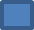 Der Förderplan stellt die Entwicklung des Kindes dar. Der Förderplan stellt die Entwicklung des Kindes dar. Der Förderplan stellt die Entwicklung des Kindes dar. Der Förderplan stellt die Entwicklung des Kindes dar. Der Förderplan stellt die Entwicklung des Kindes dar. Der Förderplan stellt die Entwicklung des Kindes dar. Der Förderplan ist nicht älter als ein Jahr. Der Förderplan ist nicht älter als ein Jahr. Der Förderplan ist nicht älter als ein Jahr. Der Förderplan ist nicht älter als ein Jahr. Der Förderplan ist nicht älter als ein Jahr. Der Förderplan ist nicht älter als ein Jahr. 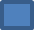 Der Förderplan wurde bei einer Klassenkonferenz vorgestellt.Der Förderplan wurde bei einer Klassenkonferenz vorgestellt.Der Förderplan wurde bei einer Klassenkonferenz vorgestellt.Der Förderplan wurde bei einer Klassenkonferenz vorgestellt.Der Förderplan wurde bei einer Klassenkonferenz vorgestellt.Der Förderplan wurde bei einer Klassenkonferenz vorgestellt.Der Förderplan benennt Förder-/Entwicklungszeiträume.Der Förderplan benennt Förder-/Entwicklungszeiträume.Der Förderplan benennt Förder-/Entwicklungszeiträume.Der Förderplan benennt Förder-/Entwicklungszeiträume.Der Förderplan benennt Förder-/Entwicklungszeiträume.Der Förderplan benennt Förder-/Entwicklungszeiträume.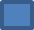 In dem Förderplan werden Fördervorschläge gemacht?In dem Förderplan werden Fördervorschläge gemacht?In dem Förderplan werden Fördervorschläge gemacht?In dem Förderplan werden Fördervorschläge gemacht?In dem Förderplan werden Fördervorschläge gemacht?In dem Förderplan werden Fördervorschläge gemacht?Der Förderplan stellt Bezüge zu den gültigen Lehrplänen dar.Der Förderplan stellt Bezüge zu den gültigen Lehrplänen dar.Der Förderplan stellt Bezüge zu den gültigen Lehrplänen dar.Der Förderplan stellt Bezüge zu den gültigen Lehrplänen dar.Der Förderplan stellt Bezüge zu den gültigen Lehrplänen dar.Der Förderplan stellt Bezüge zu den gültigen Lehrplänen dar.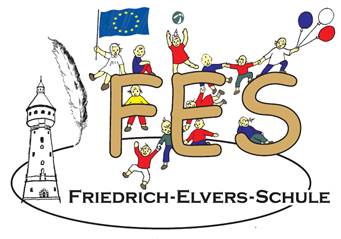 SMARTSpezifisch / specificMessbar / measurableAkzeptiert / acceptedRealistisch / realisticTerminiert / timely 1.1.2.2.3.3.4.4.